附件1美术类作品入展名单美术类作品入展名单美术类作品入展名单美术类作品入展名单序号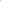 类别作者姓名作者单位1美术类特邀作品陈流云南艺术学院2美术类特邀作品孙建东云南艺术学院3美术类特邀作品杨卫民云南艺术学院4美术类特邀作品郭浩云南艺术学院5美术类特邀作品张志平云南艺术学院6美术类特邀作品李新成、王博、杨建迪、管雅婷、易湘芸、杨洋云南艺术学院7美术类特邀作品史一云南艺术学院8美术类特邀作品尹雁华云南艺术学院9美术类特邀作品张炜云南艺术学院10美术类特邀作品戴杰云南师范大学美术学院11美术类特邀作品肖凡云南画院12美术类特邀作品傅保中曲靖师范学院13美术类刘晶、苏捷、苏家寿、高洁、孙超、边小强、曹悦、张炜、邓国森、娄芯怡云南艺术学院14美术类李昱呈云南艺术学院15美术类成浩天云南艺术学院16美术类徐洪智、高泽旭、代高泽、冉孟娥、曾宇杰云南艺术学院17美术类郭志恒、王澳丽、胡桂华、杨丽娜、谢鹏云南艺术学院18美术类李芸芸云南艺术学院19美术类王艺云南艺术学院20美术类韦博冉云南艺术学院21美术类张尧尧云南艺术学院22美术类高雪莹云南艺术学院23美术类康元波云南艺术学院24美术类李世恒云南艺术学院25美术类杨梦梦云南艺术学院26美术类张壁伟、于佳琦云南艺术学院27美术类张鼎云南艺术学院28美术类李舒烜云南艺术学院29美术类周阳球云南艺术学院30美术类蒲德睿云南艺术学院31美术类陈俊帆云南艺术学院32美术类代汝丹云南艺术学院33美术类毛天燕云南艺术学院34美术类牟书宏云南艺术学院35美术类谢恩泽云南艺术学院36美术类杨诗茗云南艺术学院37美术类邓思达云南艺术学院38美术类韩璐云南艺术学院39美术类李红兵云南艺术学院40美术类娄芯怡云南艺术学院41美术类潘道波云南艺术学院42美术类彭飞云南艺术学院43美术类秦东刚云南艺术学院44美术类孙超云南艺术学院45美术类王洪云云南艺术学院46美术类徐中宏云南艺术学院47美术类杨旭云南艺术学院48美术类杨亦舒云南艺术学院49美术类刘忠亚云南艺术学院50美术类沈唐豪云南艺术学院51美术类刘其琛云南艺术学院52美术类程港龙、姚世珍云南艺术学院53美术类顾沛霖云南艺术学院54美术类冉佳辉云南艺术学院55美术类李志冬云南艺术学院56美术类刘威云南艺术学院57美术类朱常容云南艺术学院58美术类张顺程云南艺术学院59美术类秦玥如云南艺术学院60美术类王加点云南艺术学院61美术类王雪倩云南艺术学院62美术类罗申强云南艺术学院63美术类王庄云南艺术学院64美术类唐礼云南艺术学院65美术类张钟乐云南艺术学院66美术类周建楷云南艺术学院67美术类姚世珍、程港龙、翟小龙、张顺程、朱常荣云南艺术学院68美术类张仲夏云南艺术学院69美术类宁耿云南艺术学院70美术类李乃康云南艺术学院71美术类张军云南艺术学院72美术类孙若雅云南师范大学美术学院73美术类郑旭阳云南师范大学美术学院74美术类林肖峰云南师范大学美术学院75美术类袁红丽云南师范大学美术学院76美术类朱自文云南师范大学美术学院77美术类于安琪云南师范大学美术学院78美术类郭泽凝云南师范大学美术学院79美术类袁雪纯云南师范大学美术学院80美术类石谨瑜云南师范大学美术学院81美术类刘紫荆云南师范大学美术学院82美术类王迪云南师范大学美术学院83美术类赵政鹏云南师范大学84美术类刘茹艺云南师范大学美术学院85美术类毛唱云南师范大学86美术类张秋池云南师范大学87美术类李丽虹云南师范大学88美术类王文慧云南师范大学89美术类董为云南师范大学90美术类曹楠云南师范大学91美术类张凡西南林业大学92美术类赵雅修西南林业大学93美术类陈雨绮曲靖师范学院94美术类钟顺江曲靖师范学院95美术类张凡曲靖师范学院96美术类刘天娇曲靖师范学院97美术类罗立丽曲靖师范学院98美术类禾子佳玉溪师范学院99美术类杨娟玉溪师范学院100美术类熊斌玉溪师范学院101美术类李中遨玉溪师范学院102美术类石智名昭通学院103美术类杨焕昭通学院104美术类陆正国楚雄师范学院105美术类普云凤保山学院106美术类刘胜祖昆明城市学院107美术类陈伟昆明城市学院108美术类王中兵昆明城市学院109美术类陈丹昆明城市学院110美术类普志花云南文化艺术职业学院111美术类林雪婷112美术类杨惠景、高畅云南民族大学113美术类郁婧、何琴云南民族大学114美术类王思雨云南财经大学115美术类和颖慧云南财经大学116美术类马兴隆曲靖师范学院117美术类石彩灵曲靖师范学院118美术类李思奇曲靖师范学院119美术类侬学妹 殷一哲云南工商学院120美术类赵熙蕊云南工商学院121美术类周开琴云南农业大学 园林园艺学院122美术类龚俊馨云南能源职业技术学院123美术类马娟西双版纳职业技术学院124美术类吴贵芬西双版纳职业技术学院125美术类许光辉文山学院126美术类周宝琳昆明文理学院127美术类韩本艳云南机电职业技术学院128美术类尹文华云南机电职业技术学院129美术类李美仙云南机电职业技术学院130美术类符玉莲滇西科技师范学院131美术类黄靖雯云南大学滇池学院132美术类储东如云南林业职业技术学院133美术类施婧曲靖医学高等专科学校134美术类余廷艳西南林业大学135美术类李娅妮保山学院136美术类李元琴保山学院137美术类顾瑞瑞保山学院138美术类刘周燕保山学院139美术类温明坤保山中医药高等专科学校140美术类刘思晨曲靖职业技术学院141美术类李红斌昆明工业职业技术学院142美术类任紫叶昆明工业职业技术学院143美术类普志花云南文化艺术职业学院144美术类杨正洋云南师范大学附属小学呈贡校区145美术类魏紫馨勐来中心校146美术类万语涵官渡区第一中学147美术类王梓蘅云南财大附中148美术类于博仲玉溪第八中学149美术类郑翔玉溪市第一小学150美术类白立努玉溪市特殊教育学校151美术类李楠玉溪市第一小学152美术类陈龙卿玉溪市特殊教育学校153美术类顾馨源玉溪市第一小学154美术类闫羽兮武定县近城小学155美术类康桐馨玉溪市第一小学156美术类李依璇耿马自治县城关完全小学157美术类宋玥保山市青少年宫158美术类赵瑜子轩保山市青少年宫159美术类刘裕保山市青少年宫160美术类万珈彤保山市智源小学161美术类赵紫熙保山市智源小学162美术类唐薇婷北城大营小学163美术类郭润松北城王棋小学164美术类李心银北城王棋小学165美术类普惜北城中心小学166美术类吕丁乐沧源民族中学167美术类尹春沧源民族中学168美术类赵江沧源民族中学169美术类罗思思沧源民族中学170美术类林宇铃沧源民族中学171美术类李智婷沧源民族中学172美术类李晟尔沧源民族中学173美术类李小春沧源民族中学174美术类白鑫沧源民族中学175美术类龚娜楚雄市北浦小学176美术类邓娇辉德宏州民族初级中学177美术类李静薇德宏州民族第一中学178美术类李仙凤庆县三岔河镇秀衣庄完小179美术类邹翔宇凤庆县三岔河镇秀衣庄完小180美术类杨华陈凤庆县三岔河镇山头田完小181美术类李佑晴凤庆县三岔河镇秀衣庄完小182美术类杨秀萍凤庆县三岔河镇山头田完小183美术类杨华康凤庆县三岔河镇山头田完小184美术类杨永仪凤庆县雪山镇雪山中心学校185美术类周娇娇凤庆县雪山镇雪山中心学校186美术类陈洛芊凤庆县雪山镇雪山中心学校187美术类罗兴莲凤庆县雪山镇雪山中心学校188美术类杨锦驹凤庆县雪山镇雪山中心学校189美术类王雨婷凤庆县雪山镇雪山中心学校190美术类李若菡凤庆县雪山镇雪山中心学校191美术类张紫怡凤庆县雪山镇雪山中心学校192美术类鲁一冉凤庆县雪山镇雪山中心学校193美术类鲁霄羽凤庆县雪山镇雪山中心学校194美术类杨成武凤庆县三岔河镇三岔河完小195美术类张瑜曦凤庆县三岔河镇三岔河完小196美术类李建媛凤庆县三岔河镇三岔河完小197美术类张子薇 卢睿聆凤庆县三岔河镇三岔河完小198美术类杨延茹凤庆县三岔河镇三岔河完小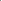 199美术类杨燕凤庆县雪山中学200美术类陈李杰凤庆县雪山中学201美术类姚志远凤庆县第三中学202美术类周正莹凤庆县第三中学203美术类吴苏云凤庆县第三中学204美术类杨莉娜凤庆县第三中学205美术类罗可欣凤庆县雪山镇雪山中心学校206美术类段凤美凤庆县雪山镇雪山中心学校207美术类杨瑾瑜凤庆县雪山镇雪山中心学校208美术类高馨菲凤庆县雪山镇雪山中心学校209美术类毕佳鲁凤庆县雪山镇雪山中心学校210美术类李紫函凤庆县雪山镇雪山中心学校211美术类杨茚苠凤庆县雪山镇雪山中心学校212美术类周李芳凤庆县雪山镇雪山中心学校213美术类王建凤凤庆县雪山镇雪山中心学校214美术类鲁紫豪凤庆县雪山镇雪山中心学校215美术类周融岩凤庆县雪山镇雪山中心学校216美术类杨金美凤庆县三岔河镇山头田完小217美术类饶春芝凤庆县三岔河镇三岔河完小218美术类张延顺凤庆县三岔河镇三岔河完小219美术类罗吴瑞凤庆县三岔河镇三岔河完小220美术类鲁建婷 樊欣蕊凤庆县三岔河镇三岔河完小221美术类黄一翎耿马自治县城关完全小学222美术类杨银涵耿马自治县城关完全小学223美术类邹睿耿马自治县城关完全小学224美术类赵可欣耿马自治县城关完全小学225美术类余嘉懿耿马自治县城关完全小学226美术类邹杰耿马自治县城关完全小学227美术类郑有馨耿马自治县城关完全小学228美术类严文妮耿马自治县城关完全小学229美术类李廷玉耿马自治县城关完全小学230美术类邹佳玲耿马自治县城关完全小学231美术类王蕾涵耿马自治县城关完全小学232美术类黄瑞秋耿马自治县城关完全小学233美术类杨季臻耿马自治县城关完全小学234美术类李梓瑶耿马自治县城关完全小学235美术类田林煜耿马自治县城关完全小学236美术类李雨嘉耿马自治县城关完全小学237美术类姚文俊耿马自治县城关完全小学238美术类曾诗怡耿马自治县城关完全小学239美术类张钰柔耿马自治县城关完全小学240美术类杨家懿耿马自治县城关完全小学241美术类黄睿馨耿马自治县城关完全小学242美术类李梓谣耿马自治县城关完全小学243美术类张廷悦耿马自治县城关完全小学244美术类陈羽菡耿马自治县城关完全小学245美术类何奕诺耿马自治县城关完全小学246美术类魏雅灵耿马自治县城关完全小学247美术类伏多多耿马自治县城关完全小学248美术类张宛琪耿马自治县城关完全小学249美术类李首婷耿马自治县城关完全小学250美术类李星萌耿马自治县城关完全小学251美术类杨易丹耿马自治县城关完全小学252美术类赵景景耿马自治县城关完全小学253美术类施耿娥耿马自治县城关完全小学254美术类张结希耿马自治县城关完全小学255美术类王冉耿马自治县城关完全小学256美术类李燚耿马自治县城关完全小学257美术类叶锦杰耿马自治县城关完全小学258美术类雷祖萱耿马自治县城关完全小学259美术类俸祯凝耿马自治县城关完全小学260美术类李林鸿耿马自治县城关完全小学261美术类杨赟耿马自治县城关完全小学262美术类李若涵耿马自治县城关完全小学263美术类茶世涵耿马自治县城关完全小学264美术类罗曦瑶耿马自治县城关完全小学265美术类周煜程海源小学266美术类黄钰榕鹤阳初级中学267美术类查向涌华能小湾中学268美术类何佳瑶建水县普雄小学269美术类李芳煜云南师范大学附属昆明湖小学270美术类陆子瑜云南师范大学附属昆明湖小学271美术类向灵熙云南师范大学附属昆明湖小学272美术类全思帆云南师范大学附属昆明湖小学273美术类何沁雨云南师范大学附属昆明湖小学274美术类施晨溪云南师范大学附属昆明湖小学275美术类李沿颖云南师范大学附属昆明湖小学276美术类丘小铜云南师范大学附属昆明湖小学277美术类曾美善云南师范大学附属昆明湖小学278美术类宋雨宸云南师范大学附属昆明湖小学279美术类黄林汐云南师范大学附属昆明湖小学280美术类李杰云南师范大学附属小学樱花语校区281美术类张彩涵云南师范大学附属小学呈贡校区282美术类郭宸希云南师范大学附属小学呈贡校区283美术类敖知芃云南师范大学附属小学文林校区284美术类顾恒瑜云南师范大学附属小学呈贡校区285美术类钟欣蓉云南师范大学附属小学呈贡校区286美术类谢天懿云南师范大学附属小学呈贡校区287美术类潘虹杏云南师范大学附属小学288美术类夏艺嘉云南师范大学附属小学樱花语校区289美术类王滢惜云南师范大学附属小学文林校区290美术类张丹阳云南师范大学附属小学金安校区291美术类赵筱涵云南师范大学附属小学樱花语校区292美术类李张韵云南师范大学附属小学呈贡校区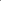 293美术类太艺圜云南师范大学附属小学呈贡校区294美术类王跃然云南师范大学附属小学呈贡校区295美术类丁思韵云南师范大学附属小学呈贡校区296美术类徐梓宸瑞云南师范大学附属小学呈贡校区297美术类李蕊馨云南师范大学附属小学呈贡校区298美术类杨竞轶云南师范大学附属小学文林校区299美术类周沛辛云南师范大学附属小学300美术类郭家和云南师范大学附属小学301美术类王祉睿宸云南师范大学附属小学302美术类胡聍予云南师范大学附属小学樱花语校区303美术类李孟阳云南师范大学附属小学金牛校区304美术类吕佳烨云南师范大学附属小学金安校区305美术类刘玉璞云南师范大学附属小学文林校区306美术类赵梓廷云南师范大学附属小学金安校区307美术类黄昱凯云南师范大学附属小学金安校区308美术类罗昕玥云南师范大学附属小学樱花语校区309美术类钱柏霖云南师范大学附属小学樱花语校区310美术类胡茞骏云南师范大学附属小学樱花语校区311美术类梅桐语云南师范大学附属小学樱花语校区312美术类王紫涵云南师范大学附属小学樱花语校区313美术类周垠希云南师范大学附属小学樱花语校区314美术类李梓睿云南师范大学附属小学樱花语校区315美术类王安泽云南师范大学附属小学樱花语校区316美术类曹馨语云南师范大学附属小学樱花语校区317美术类陶思涵云南师范大学附属小学樱花语校区318美术类李零一云南师范大学附属小学樱花语校区319美术类李果倍云南师范大学附属小学樱花语校区320美术类邹福佑云南师范大学附属小学呈贡校区321美术类平一言云南师范大学附属小学呈贡校区322美术类李彧轩云南师范大学附属小学呈贡校区323美术类刘禹呈云南师范大学附属小学呈贡校区324美术类但一地云南师范大学附属小学呈贡校区325美术类代熙泽云南师范大学附属小学呈贡校区326美术类张正峰云南师范大学附属小学呈贡校区327美术类阳奕云南师范大学附属小学吕页校区328美术类刘彬旸云南师范大学附属小学吕页校区329美术类刘厚普盘龙小学滨江校区330美术类郭芊妤昆明市武成小学331美术类田珍昆明市西山区团结中学332美术类田秋昆明市西山区团结中学333美术类刘元旭磊鑫外国语学校334美术类张宸睿磊鑫外国语学校335美术类张千松磊鑫外国语学校336美术类李婧源丽江市祥和学校337美术类刘念丽江市玉龙中学338美术类胡蓉临沧市临翔区凤翔小学339美术类张越临沧市临翔区凤翔小学340美术类常惠善临沧市临翔区凤翔小学341美术类聂婧芮临沧市临翔区凤翔小学342美术类杨永端临沧市临翔区凤翔小学343美术类沐守雨临沧市临翔区凤翔小学344美术类唐思彤临沧市临翔区凤翔小学345美术类左成烨临沧市临翔区凤翔小学346美术类杨钰萱临沧市临翔区凤翔小学347美术类王斯琪临沧市临翔区凤翔小学348美术类吴蔚临沧市临翔区凤翔小学349美术类陈志智临沧市临翔区凤翔小学350美术类俸佳怡临沧市临翔区凤翔小学351美术类周琦玲临沧市临翔区凤翔小学352美术类石宝嫦临沧市临翔区凤翔小学353美术类陆正璐临沧市临翔区凤翔小学354美术类熊发怡临沧市临翔区凤翔小学355美术类张思彤临沧市临翔区凤翔小学356美术类张鲁璇临沧市临翔区凤翔小学357美术类赵西雅临沧市临翔区凤翔小学358美术类李喆喆临沧市临翔区凤翔小学359美术类罗洁临沧市临翔区凤翔小学360美术类杨清媛临沧市临翔区凤翔小学361美术类谢星加临沧市临翔区凤翔小学362美术类史禹鸿添临沧市临翔区凤翔小学363美术类高新玲临沧市临翔区凤翔小学364美术类王邵应岢临沧市临翔区凤翔小学365美术类王延卓临沧市临翔区凤翔小学366美术类赵庆盈临沧市凤庆县小湾镇367美术类何瑞馨临沧市临翔区蚂蚁堆乡蚂蚁堆完小368美术类普永芳临沧市临翔区蚂蚁堆乡蚂蚁堆完小369美术类李安兰临沧市临翔区蚂蚁堆乡蚂蚁堆完小370美术类施远涵临沧市临翔区蚂蚁堆乡蚂蚁堆完小371美术类字礼琪临沧市临翔区蚂蚁堆乡蚂蚁堆完小372美术类陈登洁临沧市临翔区蚂蚁堆乡蚂蚁堆完小373美术类许瑞轩武定县近城小学374美术类李景田武定县近城小学375美术类李阳武定县近城小学376美术类李纪颖武定县近城小学377美术类李炫皑武定县近城小学378美术类段枝缘武定县近城小学379美术类郝思佳武定县近城小学380美术类钟亚妍武定县近城小学381美术类李斯琪武定县近城小学382美术类张高敏武定县近城小学383美术类余贤睿武定县近城小学384美术类白金宝玉溪市特殊教育学校385美术类孙恒玉溪市特殊教育学校386美术类鲁帆玉溪市特殊教育学校387美术类李江丽玉溪市特殊教育学校388美术类高蓉艳玉溪市特殊教育学校389美术类郭富鹏玉溪市特殊教育学校390美术类李铭玉玉溪市特殊教育学校391美术类李王子玉溪市特殊教育学校392美术类熊兴艳玉溪市特殊教育学校393美术类郭玉梅玉溪市特殊教育学校394美术类张静珠玉溪市特殊教育学校395美术类肖霞勐角完全小学396美术类杨孝秋勐角完全小学397美术类金晶勐角完全小学398美术类罗杨德勐角完全小学399美术类谯韵熙勐角完全小学400美术类任紫萱勐来中心校401美术类钟琴勐来中心校402美术类肖婷勐来中心校403美术类陈超跃勐来中心校404美术类赵鹏飞勐来中心校405美术类岩细孟定镇芒汀完小406美术类美亮孟定镇芒汀完小407美术类陈以然文山实验小学408美术类赵培宇文山实验小学409美术类卢炣境文山实验小学410美术类崔兹淼玉溪市第一小学411美术类曾德盛玉溪市第一小学412美术类何雨桐玉溪市第一小学413美术类李璐怡玉溪市第一小学414美术类蔡瑾熙云南大学附属小学大学城校区415美术类邓涵尹云南大学附属小学大学城校区416美术类肖凯航云南大学附属中学417美术类张倬涵云南大学附属中学呈贡校区418美术类李仟临沧市沧源县团结中学419美术类赵丽萍临沧市沧源县团结中学420美术类杨珂昭通永善团结乡中心学校421美术类雷梦婷昭通永善团结乡中心学校422美术类晏伦栩昭通永善团结乡中心学校423美术类熊锐昭通永善团结乡中心学校424美术类刘成湘昭通永善团结乡中心学校425美术类熊族银昭通永善团结乡中心学校426美术类袁仪昭通永善团结乡中心学校427美术类胡玉昭通永善团结乡中心学校428美术类李富翠昭通永善团结乡中心学校429美术类陈艺星昭通永善团结乡中心学校430美术类邓超昭通永善团结乡中心学校431美术类韦安树昭通永善团结乡中心学校432美术类罗美婷昭通永善团结乡中心学校433美术类熊顺杰昭通永善团结乡中心学校434美术类邓祯巧昭通永善团结乡中心学校435美术类王华婧昭通永善团结乡中心学校436美术类刘星宇昭通永善团结乡中心学校437美术类邱雁昭通永善团结乡中心学校438美术类赖莎漫世纪金源小学439美术类唐淑然世纪金源小学440美术类叶圣果世纪金源小学441美术类张华璟云南省红河州弥勒市庆来小学442美术类杨谨言蒙自市第一小学443美术类潘康泓蒙自市北京路小学444美术类邹萍玉龙县一中445美术类和海娇玉溪市众安培训学校446美术类李承瑾镇雄县坪上镇中心小学447美术类周岑昭通市镇雄县九棵树九年制学校448美术类李薇昭通鲁甸文屏中心小学449美术类孔紫涵昭通鲁甸文屏中心小学450美术类纪雨函芊蓓童畅文化艺术培训学校451美术类张婷婷云南省凤庆县第一中学452美术类李红谣云南省凤庆县第一中学453美术类邓梦鑫云龙县诺邓镇九年制学校454美术类马懿轩云龙县诺邓镇九年制学校455美术类孙桐文山实验小学456美术类何定祺镇雄县第一小学457美术类杨一豪鲁甸县第一小学458美术类周佳豪明通小学459美术类王静怡云南省昭通市鲁甸县文屏镇中心小学460美术类赵泽阳云南省昭通市鲁甸县文屏镇中心小学461美术类马淑艺鲁甸县文凭县中心学校462美术类赵兴强华能小湾中学463美术类李欢孟定镇芒汀完小464美术类岩万罕共青团勐海县委465美术类李欣建水县第四中学466美术类张继彬467美术类杨孟庆468美术类杨婷富滇银行红河分行469美术类宋舒嘉云南电网物资有限公司470美术类赵明云南电网昭通供电局471美术类杨沛川云南电网曲靖供电局变电修试所472美术类虎飞雪昭通卫生职业学院473美术类杨帆云锡控股公司大屯锡矿选矿车间474美术类高维云锡控股公司大屯锡矿三坑475美术类仇志远云锡铜业分公司476美术类李爱明云南植物药业有限公司477美术类黄松云广元公司群众工作部